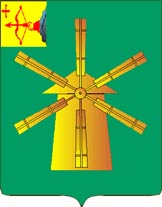 КОНТРОЛЬНО-СЧЕТНАЯ КОМИССИЯ КОТЕЛЬНИЧСКОГО МУНИЦИПАЛЬНОГО РАЙОНА КИРОВСКОЙ ОБЛАСТИул. Карла Маркса, д.16, г. Котельнич, Кировской обл., 612600, тел.: 8(83342) 4-38-76_____________________________________________________________________________Информацияпо результатам анализа обоснованности штатной численности и технической оснащенности в структурных подразделениях, отраслевых органах администрации района, в том числе обладающих статусом юридического лицаАнализ обоснованности штатной численности в структурных подразделениях, отраслевых органах администрации района, в том числе обладающих статусом юридического лица.Администрация района – орган местного самоуправления, осуществляющий исполнительно-распорядительные функции, наделенный Уставом района полномочиями по решению вопросов местного значения и полномочиями для осуществления отдельных государственных полномочий, переданных органам местного самоуправления в соответствии с федеральными законами и законами области.Полное наименование администрации района: Администрация Котельничского района Кировской области.Сокращенное наименование: Администрация  Котельничского района Кировской области (далее – администрация района). Использование полного и сокращенного наименования администрации района в актах и документах имеет равную юридическую силу.В структуру администрации района входят:глава района (глава администрации района);заместители главы администрации района;структурные подразделения администрации района;отраслевые  органы администрации района.Администрацией района на принципах единоначалия руководит глава администрации района. Главой администрации района является глава района.Администрация района обладает правами юридического лица, является муниципальным казенным учреждением, имеет обособленное имущество, от своего имени приобретает и осуществляет имущественные и неимущественные права и обязанности, может быть истцом, ответчиком в судах, иметь печать, штамп, бланк с соответствующей символикой, лицевые счета, открытые в соответствии с Бюджетным кодексом Российской Федерации.Структура администрации района утверждается районной Думой по представлению главы администрации района.Для выполнения отдельных полномочий администрации района учреждены отраслевые  органы администрации района, обладающие правами юридического лица, статус, задачи и функции которых определяются положениями об этих органах, утвержденными решениями Котельничской Районной Думы.К отраслевым органам администрации района относятся:финансовое управление администрации Котельничского района (далее – финуправление); Управление образования администрации Котельничского района (далее – Управление образования).Положение о финансовом управлении администрации Котельничского района Кировской области утверждено решением районной Думы от 26.03.2014 №219 (далее – Положение о финансовом управлении).Положение об Управлении образования администрации Котельничского района Кировской области утверждено решением Котельничской районной Думы от 24.06.2015 №314 (далее – Положение об управлении образования).К структурным подразделения администрации района относятся:отдел ЖКХ, архитектуры и градостроительства;отдел экономики;отдел по управлению муниципальным имуществом и земельными ресурсами;отдел сельского хозяйства;отдел культуры, по делам архивов, молодежи и спорта;управление делами.Работники, осуществляющие отдельные государственные полномочия:главный специалист, ответственный секретарь КДН и ЗП; главный специалист по опеке и попечительству. Также в структуру администрации входят главный специалист по вопросам мобилизационной подготовки и защиты государственной тайны и главный специалист по вопросам ГО и ЧС.Согласно п.6 статьи 33 Устава муниципального образования Котельничский муниципальный район Кировской области, принятого решением Котельничской районной Думы Кировской области от 26.02.2014  № 212 для выполнения отдельных полномочий администрации района глава администрации создает структурные подразделения администрации района без права юридического лица. Статус, задачи и функции структурных подразделений определяются положениями об этих подразделениях. Положения о структурных подразделениях администрации района утверждаются правовым актом администрации района.Положение об отделе жилищно-коммунального хозяйства, архитектуры и градостроительства администрации Котельничского района Кировской области утверждено распоряжением администрации Котельничского района Кировской области от 29.01.2015 №14 (далее – Положение об отделе ЖКХ).Положение об отделе экономики администрации Котельничского района утверждено распоряжением администрации Котельничского района Кировской области от 29.01.2015 №14.Положение об отделе по управлению муниципальным имуществом и земельными ресурсами администрации Котельничского района Кировской области утверждено постановлением администрации Котельничского района Кировской области от 05.08.2016 № 388  (далее – Положение об отделе по управлению имуществом).Положение об отделе сельского хозяйства администрации Котельничского района Кировской области утверждено постановлением администрации Котельничского района Кировской области от 30.12.2015 № 205 (далее – Положение об отделе сельского хозяйства).Положение об управлении делами администрации Котельничского района Кировской области утверждено распоряжением администрации Котельничского района Кировской области от 29.01.2015 №14 (далее - Положение об управлении делами).Положение об отделе культуры, по делам архивов, молодежи и спорта администрации Котельничского района Кировской области утверждено распоряжением администрации Котельничского района Кировской области от 30.12.2015 № 206.В соответствии с письмом Министерства финансов Кировской области от 20.10.2015 №2947-53-05-05 «О предельной штатной численности работников органов местного самоуправления области на 2016 год» доведена предельная штатная численность работников органов местного самоуправления на 2016 год. Всего штатная численность муниципального района на 2016 год составила 65,5 единиц, в том числе замещающие муниципальные должности и муниципальные служащие 52,5 единиц, из них муниципальные служащие финансового органа 15 единиц. Занимающиеся техническим обеспечением и обслуживанием 13 единиц. Работники, осуществляющие отдельные государственные полномочия 7 единиц, в том числе по поддержке сельскохозяйственного производства 4 единицы, комиссия по делам несовершеннолетних 1 единица, специалисты по опеке и попечительству 2 единицы.В соответствии с Методикой расчета предельной штатной численности работников органов местного самоуправления муниципальных образований, утвержденной распоряжением Правительства Кировской области (далее – Методика) письмом Министерства финансов Кировской области от 24.08.2016 № 2827-53-05-05 «О предельной штатной численности работников органов местного самоуправления области на 2017 год» доведена предельная штатная численность работников органов местного самоуправления на 2017 год. В сравнении с 2016 годом предельная штатная численность на 2017 год доведена меньше на 0,5 единиц.Всего штатная численность муниципального района на 2017 год составила 65 единиц, в том числе замещающие муниципальные должности и муниципальные служащие 52 единиц, из них муниципальные служащие финансового органа 15 единиц. Занимающиеся техническим обеспечением и обслуживанием 13 единиц.      Работники, осуществляющие отдельные государственные полномочия 7 единиц, в том числе по поддержке сельскохозяйственного производства 4 единицы, комиссия по делам несовершеннолетних 1 единица, специалисты по опеке и попечительству 2 единицы.В соответствии с Методикой расчет предельной штатной численности работников органов местного самоуправления муниципальных образований (далее - предельная численность) производится по муниципальным образованиям, получающим из областного бюджета дотацию на выравнивание уровня бюджетной обеспеченности.
       В предельную численность входят: лица, замещающие муниципальные должности; муниципальные служащие; работники, занимающиеся техническим обеспечением и обслуживанием деятельности органов местного самоуправления.Норматив численности включает в себя минимально необходимую численность муниципальных служащих и лиц, замещающих муниципальные должности. В норматив численности не включается штатная численность работников органов местного самоуправления, предусматриваемая для осуществления отдельных государственных полномочий, переданных органам местного самоуправления муниципальных образований.Согласно Методике расчета предельной штатной численности работников органов местного самоуправления муниципальных образований численность муниципальных служащих финансового органа определяется в зависимости от объема расходов и получателей средств консолидированного бюджета муниципального района за последний отчетный год.Численность работников, занимающихся техническим обеспечением и обслуживанием деятельности органов местного самоуправления, устанавливается в размере не более 25% от предельной численности.Министерство финансов применяет для расчета численности работников, занимающихся техническим обеспечением и обслуживанием деятельности органов местного самоуправления 20 % от предельной численности, в том числе отдельно по финуправлению.Анализ фактической штатной численности проведен на основании данных, представленных администрацией района.На момент экспертно – аналитического мероприятия  в  администрации района  фактическая штатная численность составляет:заместители главы администрации района – 4 штатные единицы, из них:- заместитель главы администрации района, заведующий отделом ЖКХ, архитектуры и градостроительства;- заместитель главы администрации района, заведующий отделом экономики;- заместитель главы администрации района, начальник финансового управления администрации района;- заместитель главы администрации по социальным вопросам – курирующий направление деятельности и одновременно не являющийся руководителем структурного подразделения, осуществляющего реализацию данного направления деятельности;главный специалист по вопросам мобилизационной подготовки и защиты государственной тайны - 1 штатная единица - муниципальный служащий;главный специалист по вопросам ГО и ЧС - 1 штатная единица - муниципальный служащий;главный специалист, ответственный секретарь КДН и ЗП - 1 штатная единица - муниципальный служащий;главный специалист по опеке и попечительству -  2 штатные единицы - муниципальные служащие;отдел ЖКХ, архитектуры и градостроительства – 4 штатные единицы - муниципальные служащие, 1 штатная единица технический работник - старший инспектор – делопроизводитель;отдел экономики -  2 штатные единицы - муниципальные служащие;отдел по управлению муниципальным имуществом и земельными ресурсами -  3 штатные единицы - муниципальные служащие, 2 штатные единицы - технические работники: старший инспектор – делопроизводитель-юрист, старший инспектор – делопроизводитель по земельным отношениям;отдел сельского хозяйства - 3 штатные единицы - муниципальные служащие;отдел культуры, по делам архивов, молодежи и спорта – 5 штатных единиц -  муниципальные служащие;управление делами – 5 штатных единиц - муниципальные служащие, 10 штатных единиц -  технические работники;централизованная бухгалтерия – 10 штатных единиц;финансовое управление – 14 штатных единиц - муниципальные служащие, 3 штатные единицы – технические работники;Управление образования – 3 штатные единицы - муниципальные служащие, централизованная бухгалтерия 16 штатных единиц, методисты 2,72 штатные единицы, зав. методкабинетом 1 штатная единица, водитель -1 штатная единица, уборщик – 0,5 штатных единиц.  обслуживающий персонал администрации Котельничского района, содержащийся за счет сметы расходов – 5,5 единиц;единая дежурно – диспетчерская служба администрации района 5 единиц.В ходе анализа установлено, что имеются вакантные должности муниципальной службы, в том числе:заведующий отделом сельского хозяйства администрации района с 26.05.2017;ведущий специалист в управлении делами администрации района с 01.12.2016;заведующий сектором финансового контроля и закупок  финансового управления администрации района с 06.05.2017;ведущего специалиста отдела экономики с 27.07.2016 (специалист находится в отпуске по уходу за ребенком);главного специалиста отдела экономики с 09.06.2017 (специалист находится в отпуске по уходу за ребенком). Наличие свободных рабочих мест в Управлении образования администрации района:бухгалтер по материалам 2 ставки с 02.05.2017;бухгалтер по расчетам 1 ставка с 12.05.2017;бухгалтер по закупкам 1 ставка с 31.03.2017;методист 1 ставка с 25.07.2016;секретарь – машинистка 1 ставка с 12.12.2016.Проведение анализа штатных расписаний осуществлялось на основании полученных от администрации района утвержденных штатных расписаний, действующих в соответствующем периоде.Утвержденная штатная численность соответствует доведенной Министерством финансов Кировской области предельной штатной численности работников органов местного самоуправления Котельничского района на 2017 год.В ходе экспертно – аналитического мероприятия  Контрольно – счетной комиссией Котельничского района сделан запрос о предоставлении следующих документов  и информации:- положений о структурных подразделениях, отраслевых органах администрации Котельничского муниципального  района, в том числе обладающих статусом юридического лица; - штатных расписаний структурных подразделений, отраслевых органов администрации Котельничского муниципального  района, в том числе обладающих статусом юридического лица; - информации о вакантных должностях структурных подразделений, отраслевых органов администрации Котельничского муниципального  района, в том числе обладающих статусом юридического лица; - информации о технической оснащенности (количество оргтехники по наименованиям, дата приобретения, стоимость приобретения) в структурных подразделениях, отраслевых органах администрации района, в том числе обладающих статусом юридического лица; - должностных инструкций заместителей главы администрации района, заведующих отделами администрации района, управляющего делами, главного специалиста по вопросам мобилизационной подготовки и защиты государственной тайны, главного специалиста по вопросам ГО ЧС;- информации о полноте исполнения возложенных полномочий отраслевых органов, структурных подразделений; - информации о неисполнении возложенных полномочий с указанием причин неисполнения.Согласно представленной информации Управления образования возложенные полномочия выполняются полностью в соответствии с Положением об Управлении образования. Случаев неисполнения возложенных полномочий не зафиксировано. Однако, следует отметить, что согласно представленных сведений о потребности в работниках, наличии свободных рабочих мест Управления образования от 11.07.2017 №102 имеются свободные рабочие места, в том числе с периодом более года.Согласно представленной информации финуправления от 27.07.2017 № 01-18/33 в соответствии с Положением о финансовом управлении, возложенные полномочия исполняются в полном объеме. Неисполняемых полномочий нет.Следует отметить, что в представленной информации указаны функции, выполняемые финуправлением, не входящие в состав полномочий, в том числе и оказание помощи в исполнении полномочий администраций сельских поселений, администрации района.Согласно представленной информации администрации района от 28.07.2017 №2556-01-06 отделом жилищно – коммунального хозяйства, архитектуры и градостроительства  в соответствии с полномочиями, указанными в статье 8 Устава муниципального образования Котельничский муниципальный район Кировской области, принятого решением Котельничской районной думы Кировской области от 26.02.2014 №212 Положения об отделе ЖКХ задачи и функции выполняются в полном объеме.Согласно представленной информации заместителя главы администрации по социальным вопросам задачи и функции, возложенные на отдел культуры, по делам архивов, молодежи и спорта администрации района, Управление образования исполняются в полном объеме.Следует отметить, что в представленной информации отражены предложения по решению следующих вопросов:- закрепления за отделом ЖКХ, архитектуры и градостроительства, курирующим заместителем главы администрации вопросов, связанных с благоустройством территории;- с координацией деятельности органов местного самоуправления сельских поселений по учету граждан, признанных нуждающимися в предоставлении жилого помещения;- закрепления за первым заместителем главы администрации района вопросов, связанных с охраной общественного порядка;- реорганизации должности главного специалиста отдела сельского хозяйства с возложением обязанностей на должность начальника отдела функций сокращаемого специалиста, высвобождаемую штатную единицу передать в отдел имущества и земельных ресурсов для организации надлежащей работы с реестром муниципального имущества и земельного контроля;- ставку делопроизводителя финансового управления передать в отдел ЖКХ, архитектуры и градостроительства для введения должности сметчика.Согласно представленной информации заведующего отделом по управлению муниципальным имуществом и земельными ресурсами возложенные полномочия на отдел по управлению муниципальным имуществом и земельными ресурсами администрации района  исполняются  в полном объеме. Однако, отмечено, что два сотрудника работают на технических ставках, что не благоприятно сказывается на исполнении возложенных на отдел полномочий, так как обязанности технических работников связаны с исполнением вспомогательных функций, в то время как возложенные полномочия на отдел предусматривают осуществление большого объема конкретных задач и функций. Обязанности между сотрудниками распределены не пропорционально, что зачастую приводит к работе отдела в «авральном режиме», является затруднительным «моментом» к своевременному и полному исполнению возложенных на отдел полномочий.  Также в представленной информации отражены предложения по рассмотрению вопроса о замене технических ставок на муниципальные.Согласно представленной информации заместителя главы администрации, заведующий отделом экономики администрации района от 01.08.2017 №01-15 для полного исполнения возложенных на отдел экономики функций и решения вопросов выполняются работы по поручениям заместителя главы администрации, заведующего отделом экономики за рамками должностных инструкций.  Следует отметить, что при полном исполнении возложенных на отдел экономики полномочий и выполнении работ за рамками должностных инструкций в отделе имеются вакантные должности муниципальной службы в том числе с периодом более года.      Органы местного самоуправления осуществляют свои полномочия в соответствии с Федеральным законом  «Об общих принципах организации местного самоуправления в Российской Федерации» от 06.10.2003 №131-ФЗ (далее – Закон №131-ФЗ).Перечень обязанностей, распределенных между главой администрации Котельничского муниципального района и заместителями главы администрации Котельничского муниципального района, утвержден распоряжением администрации Котельничского района Кировской области  от 21.02.2014 №13 (далее -  Перечень обязанностей). Как уже было отмечено, что статус, задачи и функции структурных подразделений, отраслевых органов администрации района определяются положениями об этих подразделениях. При анализе полноты закрепления положений статьи 15 «Вопросы местного значения муниципального района» Закон №131-ФЗ за структурными подразделениями и отраслевыми органами путем отражения в положениях о структурных подразделениях и отраслевых органах администрации района установлено следующее: не закреплены вопросы местного значения муниципального района, а именно:1) установление, изменение и отмена местных налогов и сборов муниципального района;2) организация в границах муниципального района электро- и газоснабжения поселений в пределах полномочий, установленных законодательством Российской Федерации (прописано в должностной инструкции зам. главы администрации района, заведующего отделом ЖКХ, архитектуры и градостроительства (далее – заместитель главы по ЖКХ), а в представленной информации о полноте исполнения полномочий не указано);3) дорожная деятельность в отношении автомобильных дорог местного значения вне границ населенных пунктов в границах муниципального района, осуществление муниципального контроля за сохранностью автомобильных дорог местного значения вне границ населенных пунктов в границах муниципального района, и обеспечение безопасности дорожного движения на них, а также осуществление иных полномочий в области использования автомобильных дорог и осуществления дорожной деятельности в соответствии с законодательством Российской Федерации (в должностной инструкции заместителя главы по ЖКХ прописан только вопрос по содержанию и строительству автомобильных дорог);4) создание условий для предоставления транспортных услуг населению и организация транспортного обслуживания населения между поселениями в границах муниципального района (прописано в должностной инструкции заместителя главы по ЖКХ);5) участие в профилактике терроризма и экстремизма, а также в минимизации и (или) ликвидации последствий проявлений терроризма и экстремизма на территории муниципального района;6) разработка и осуществление мер, направленных на укрепление межнационального и межконфессионального согласия, поддержку и развитие языков и культуры народов Российской Федерации, проживающих на территории муниципального района, реализацию прав национальных меньшинств, обеспечение социальной и культурной адаптации мигрантов, профилактику межнациональных (межэтнических) конфликтов;7) участие в предупреждении и ликвидации последствий чрезвычайных ситуаций на территории муниципального района (прописано  в должностной инструкции заместителя главы по ЖКХ, управляющего делами);8) организация мероприятий межпоселенческого характера по охране окружающей среды (прописано в должностной инструкции заместителя главы по ЖКХ );9) создание условий для оказания медицинской помощи населению на территории муниципального района (за исключением территорий поселений, включенных в утвержденный Правительством Российской Федерации перечень территорий, население которых обеспечивается медицинской помощью в медицинских организациях, подведомственных федеральному органу исполнительной власти, осуществляющему функции по медико-санитарному обеспечению населения отдельных территорий) в соответствии с территориальной программой государственных гарантий бесплатного оказания гражданам медицинской помощи;10) участие в организации деятельности по сбору (в том числе раздельному сбору), транспортированию, обработке, утилизации, обезвреживанию, захоронению твердых коммунальных отходов на территориях соответствующих муниципальных районов (прописано только в должностной инструкции заместителя главы по ЖКХ );11) утверждение схем территориального планирования муниципального района, утверждение подготовленной на основе схемы территориального планирования муниципального района документации по планировке территории, ведение информационной системы обеспечения градостроительной деятельности, осуществляемой на территории муниципального района, резервирование и изъятие земельных участков в границах муниципального района для муниципальных нужд (прописано в должностной инструкции заместителя главы по ЖКХ только ведение информационной системы обеспечения градостроительной деятельности, осуществляемой на территории муниципального района);12) утверждение схемы размещения рекламных конструкций, выдача разрешений на установку и эксплуатацию рекламных конструкций на территории муниципального района, аннулирование таких разрешений, выдача предписаний о демонтаже самовольно установленных рекламных конструкций на территории муниципального района, осуществляемые в соответствии с Федеральным законом от 13 марта 2006 года N 38-ФЗ "О рекламе" (далее - Федеральный закон "О рекламе");13) содержание на территории муниципального района межпоселенческих мест захоронения, организация ритуальных услуг (прописано в должностной инструкции управляющего делами);14) создание условий для обеспечения поселений, входящих в состав муниципального района, услугами связи, общественного питания, торговли и бытового обслуживания (прописано в должностной инструкции заместителя главы администрации района, заведующего отделом экономики только создание условий для обеспечения поселений, входящих в состав муниципального района, услугами общественного питания, торговли и бытового обслуживания);15) создание, развитие и обеспечение охраны лечебно-оздоровительных местностей и курортов местного значения на территории муниципального района, а также осуществление муниципального контроля в области использования и охраны особо охраняемых природных территорий местного значения;16) осуществление муниципального лесного контроля;17) обеспечение выполнения работ, необходимых для создания искусственных земельных участков для нужд муниципального района, проведение открытого аукциона на право заключить договор о создании искусственного земельного участка в соответствии с федеральным законом;18) присвоение адресов объектам адресации, изменение, аннулирование адресов, присвоение наименований элементам улично-дорожной сети (за исключением автомобильных дорог федерального значения, автомобильных дорог регионального или межмуниципального значения), наименований элементам планировочной структуры в границах межселенной территории муниципального района, изменение, аннулирование таких наименований, размещение информации в государственном адресном реестре;19) осуществление муниципального земельного контроля на межселенной территории муниципального района;20) организация в соответствии с Федеральным законом от 24 июля 2007 года N 221-ФЗ "О государственном кадастре недвижимости" выполнения комплексных кадастровых работ и утверждение карты-плана территории.Анализ технической оснащенности в структурных подразделениях, отраслевых органах администрации района, в том числе обладающих статусом юридического лица.По состоянию на 11.07.2017 года в Управлении образования администрации района техническая оснащенность сотрудников составляет:компьютер в количестве 33 штук;ноутбук в количестве 5 штук;всего компьютерной техники 38 единиц;принтер в количестве 18 штук;копировальный аппарат в количестве 1 штуки;ксерокс в количестве 1 штуки;МФ центр в количестве 2 штук;МФУ принтер/копир/сканер в количестве 1 штуки.10 единиц компьютерной техники в Управлении образования эксплуатируется около 10 лет и более 10 лет (дата принятия к учету с 2003 года по 2008 год), что составляет 26,3 % от общего количества компьютеров и ноутбуков.3 единицы компьютерной техники в Управлении образования 2011 года и 2012 года принятия к учету, что составляет  7,9 % от общего количества компьютеров и ноутбуков.25 единиц компьютерной техники в Управлении образования 2014,2016 года принятия к учету, что составляет 65,8% от общего количества компьютеров и ноутбуков.Процент оснащенности рабочих мест компьютерной техникой на 11.07.2017 по Управлению образования составил 100%.По состоянию на 13.07.2017 года в финансовом управлении администрации района техническая оснащенность сотрудников составляет:системные блоки в количестве 20 штук (1 готовится к передаче сельскому поселению, 1 системный блок предназначен для работы сельским поселениям, 1 готовится к списанию, 1 системный блок служит почтовым сервером);монитор в количестве 19 штук (1 монитор предназначен для работы сельским поселениям);ноутбук в количестве 2 штук;компьютер в количестве 2 штук (готовятся к списанию);всего компьютерной техники 43 единицы;принтер в количестве 11 штук (1 принтер предназначен для работы сельским поселениям);МФУ в количестве 4 штук;сервер в количестве 1 штуки;уничтожитель бумаг в количестве 1 штуки;копировальный аппарат в количестве 1 штуки.9 единиц компьютерной техники в финансовом управлении эксплуатируется около 10 лет и более 10 лет (дата принятия к учету с 2004 года по 2008 год), что составляет 20,9 % от общего количества компьютеров и ноутбуков.16 единиц компьютерной техники в финансовом управлении 2010-2013 годов принятия к учету, что составляет 37,2 % от общего количества компьютеров и ноутбуков.18 единиц компьютерной техники в финансовом управлении 2014-2017 годов принятия к учету, что составляет 41,9 % от общего количества компьютеров и ноутбуков.Процент оснащенности рабочих мест компьютерной техникой на 13.07.2017 по финансовому управлению составил 100%.По состоянию на 12.07.2017 года в администрации района техническая оснащенность сотрудников составляет:компьютер в количестве 19 штук;комплекс оргтехники  в количестве 41 штуки;монитор в количестве 5 штук;системный блок в количестве 2 штук;ноутбук в количестве 6 штук;рабочие станции в количестве 5 штук;всего компьютерной техники 78 единиц;принтер в количестве 28 штук;копировальный аппарат в количестве 8 штук;сканер в количестве 1 штуки;ксерокс в количестве 2 штук;МФ центр в количестве 8 штук;МФУ принтер/копир/сканер в количестве 1 штуки;42 единицы компьютерной техники в администрации района эксплуатируется около 10 лет и более 10 лет (дата принятия к учету с 2005 года по 2008 год), что составляет 53,9 % от общего количества компьютеров, мониторов, системных блоков и ноутбуков.20 единиц компьютерной техники в администрации района  2009 - 2013 годов принятия к учету, что составляет 25,6 % от общего количества компьютеров, мониторов, системных блоков и ноутбуков.16 единиц компьютерной техники в администрации района 2014-2017 годов принятия к учету, что составляет 20,5 % от общего количества компьютеров, мониторов, системных блоков и ноутбуков.Процент оснащенности рабочих мест компьютерной техникой на 12.07.2017 по администрации района составил 100%.Выводы и предложения:Анализ обоснованности штатной численности и технической оснащенности в структурных подразделениях, отраслевых органах администрации района, в том числе обладающих статусом юридического лица показал:в соответствии с Методикой Министерством финансов Кировской области доведена предельная штатная численность работников органов местного самоуправления на 2017 год в количестве 65 единиц, в том числе замещающие муниципальные должности и муниципальные служащие 52 единицы, из них муниципальные служащие финансового органа 15 единиц; работники, занимающиеся техническим обеспечением и обслуживанием 13 единиц;         работники, осуществляющие отдельные государственные полномочия 7 единиц, в том числе по поддержке сельскохозяйственного производства 4 единицы, комиссия по делам несовершеннолетних 1 единица, специалисты по опеке и попечительству 2 единицы.Утвержденная и фактическая штатная численность соответствует доведенной Министерством финансов Кировской области предельной штатной численности работников органов местного самоуправления Котельничского района на 2017 год.Органы местного самоуправления осуществляют свои полномочия в соответствии с Федеральным законом  «Об общих принципах организации местного самоуправления в Российской Федерации» от 06.10.2003 №131-ФЗ.При анализе полноты закрепления вопросов местного значения  муниципального района в положениях о структурных подразделениях и отраслевых органах администрации района, должностных инструкциях установлено, что не все вопросы местного значения муниципального района прописаны в указанных положениях.Считаю целесообразным привести в соответствие с Федеральным законом  «Об общих принципах организации местного самоуправления в Российской Федерации» от 06.10.2003 №131-ФЗ, Уставом муниципального образования Котельничский муниципальный район:положения о структурных подразделениях и отраслевых органах администрации района;должностные инструкции сотрудников администрации района;Перечень обязанностей в части закрепления вопросов местного значения муниципального района для исполнения возложенных полномочий в полном объеме.Следует обратить внимание, при наличии вакантных должностей и свободных рабочих мест более года, полномочия, закрепленные за структурными подразделениями и отраслевыми органами администрации района, согласно представленной информации, выполняются в полном объеме, что указывает на необходимость провести анализ штатных расписаний, должностных обязанностей и должностных характеристик с целью конкретизации выполнения обязанностей каждым работником  и оценку эффективности деятельности структурных подразделений и отраслевых органов с целью выявления дальнейшего перераспределения нагрузки и оптимизации штатных единиц учитывая предложения, указанные в представленной для анализа информации.Необходимо учесть, что предельная штатная численность доведена Министерством финансов Кировской области в соответствии с Методикой отдельно до финуправления, отдела сельского хозяйства, комиссии по делам несовершеннолетних, специалистов по опеке и попечительству.Исходя из доведенной штатной численности по отдельным госполномочиям насчитывается размер субвенции «на поддержку сельскохозяйственного производства, за исключением реализации мероприятий, предусмотренных федеральными целевыми программами», «осуществление деятельности по опеке и попечительству», «создание в муниципальных районах, городских округах комиссий по делам несовершеннолетних и защите их прав и организации деятельности в сфере профилактики безнадзорности и правонарушений несовершеннолетних, включая административную юрисдикцию».Если реорганизовать ставку главного специалиста отдела сельского хозяйства и передать в отдел имущества и земельных ресурсов, то количество ставок по отдельным госполномочиям уменьшится, соответственно уменьшится размер субвенции. Фактическая штатная численность по району будет превышать доведенную Минфином предельную штатную численность.Доведенная до финуправления предельная штатная численность муниципальных служащих составляет 15 человек, соответственно 15*20%=3, то есть численность работников, занимающихся техническим обеспечением и обслуживанием деятельности финуправления должна составлять 3 человека.Фактическая штатная численность работников, занимающихся техническим обеспечением и обслуживанием деятельности финуправления, составляет 3 человека.Данный показатель (доведенная предельная штатная численность) является одним из условий предоставления бюджету муниципального образования Котельничский муниципальный район Кировской области из областного бюджета субсидии на выравнивание обеспеченности муниципальных образований области (далее – Субсидия).Министерством финансов Кировской области проводится мониторинг соблюдения условий предоставления Субсидии. В случае несоблюдения условий предоставления муниципальному району приостанавливается предоставление межбюджетных трансфертов.Анализ технической оснащенности в структурных подразделениях, отраслевых органах администрации района показал, что существенная часть компьютерной техники в администрации района морально устарела и не соответствует минимальным требованиям предлагаемым производителями программного обеспечения. В связи со сложившейся экономической ситуацией у администрации района нет возможности обновления рабочих станций.С целью обеспечения непрерывного рабочего процесса руководителям структурных подразделений и отраслевых органов администрации района необходимо обратить внимание на то, что в случае наличия экономии бюджетных средств, планировать замену морально устаревшей компьютерной техники.Председатель Контрольно - счетнойкомиссии Котельничского района                                                    Т.Г. Козлова 